Jesus, all my gladness    Hymnal 1982 no. 701      Melody: Jesu, meine Freude        6 6 5. 6 6 5. 7 8 6.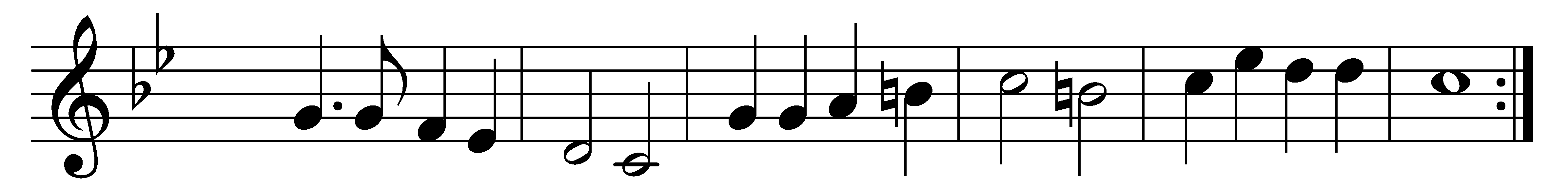 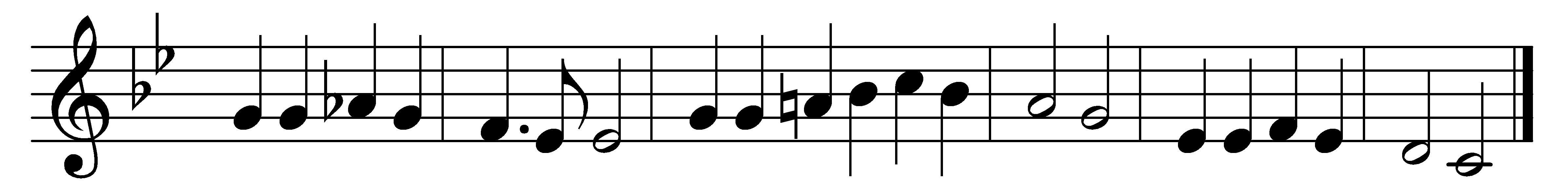 Jesus, all my gladness,my repose in sadness,Jesus, heaven to me;ah, my heart long plaineth,ah, my spirit straineth,longeth after thee!Thine I am, O holy Lamb;only where thou art is pleasure,thee alone I treasure.Hence with earthly treasure:thou art all my pleasure,Jesus, my desire!Hence, for pomps I care not,e’en as though they were notrank and fortune’s hire.Want and gloom, cross, death, and tomb;nought that I may suffer evershall from Jesus sever.Flee, dark clouds that lower,for my joy-bestower,Jesus, enters in!Joy from tribulation,hope from desolation,they who love God win.Be it blame or scorn or shame,thou art with me in earth’s sadness,Jesus, all my gladness.Words: Johann Franck (1618-1677), translated by Arthur Wellesley Wotherspoon (1853-1936)Music: Johann Crüger (1598-1662)